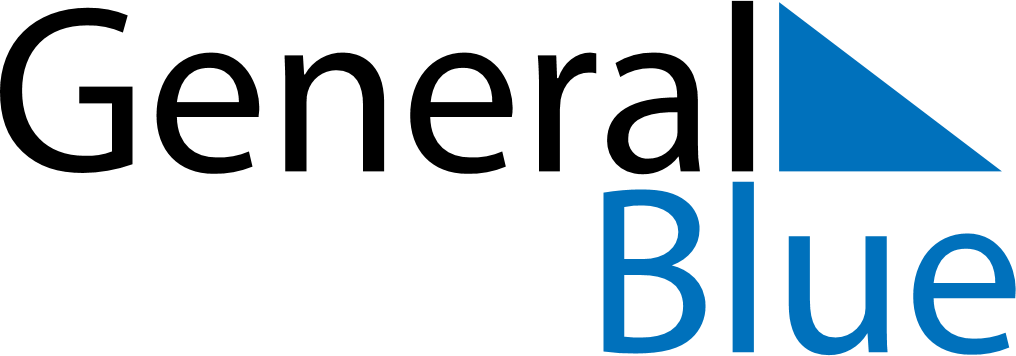 Weekly CalendarFebruary 12, 2024 - February 18, 2024Weekly CalendarFebruary 12, 2024 - February 18, 2024Weekly CalendarFebruary 12, 2024 - February 18, 2024Weekly CalendarFebruary 12, 2024 - February 18, 2024Weekly CalendarFebruary 12, 2024 - February 18, 2024Weekly CalendarFebruary 12, 2024 - February 18, 2024MONDAYFeb 12TUESDAYFeb 13WEDNESDAYFeb 14THURSDAYFeb 15FRIDAYFeb 16SATURDAYFeb 17SUNDAYFeb 18